VERWANTE HOEKEN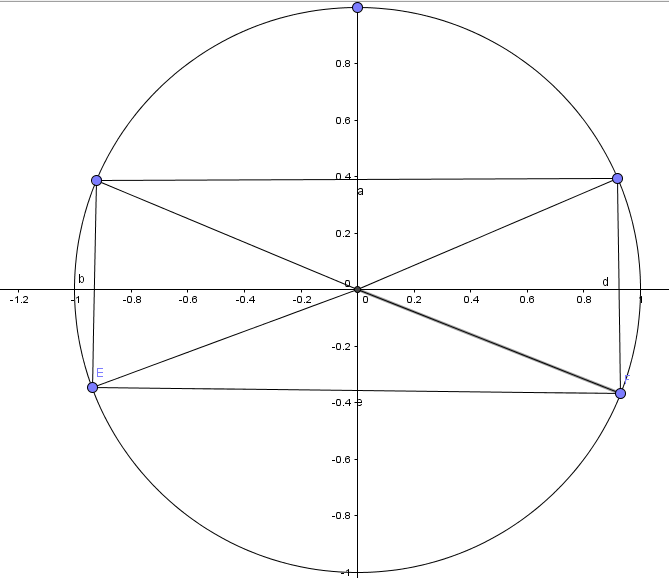 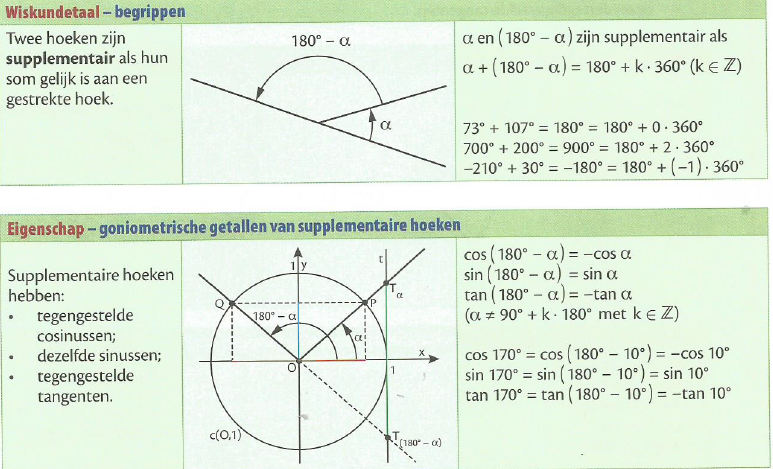 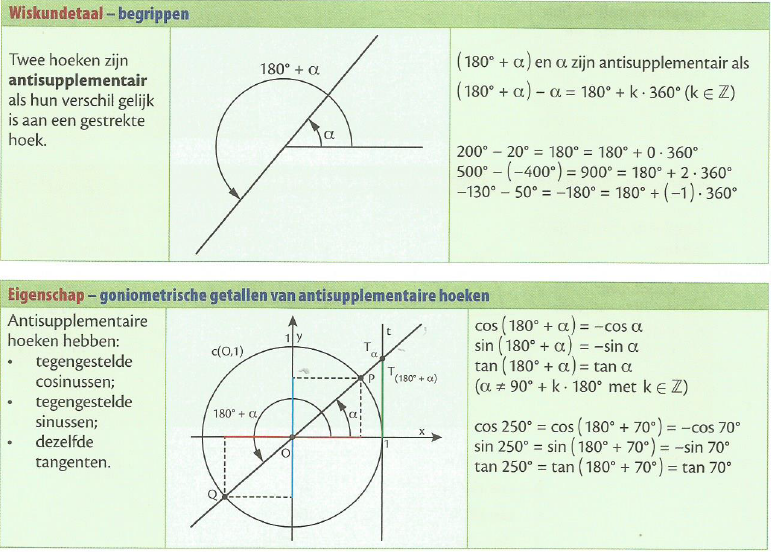 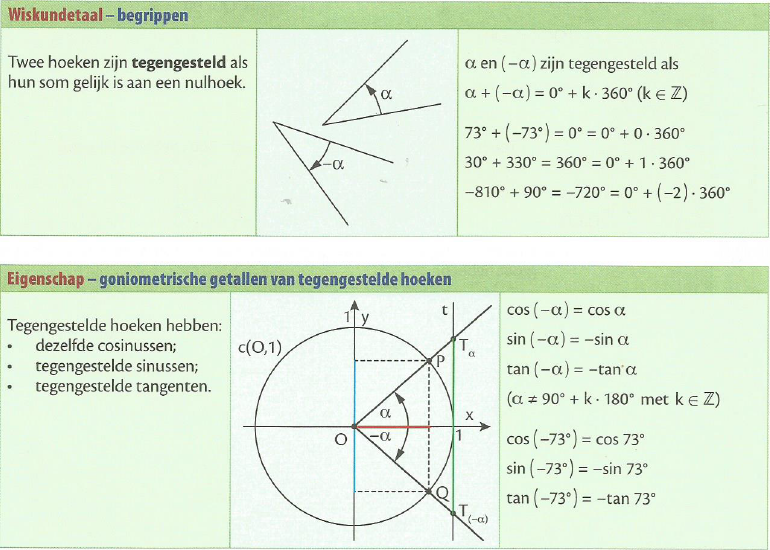 OEFENINGEN Vul volgende tabel aanSchrijf de goniometrische getallen met een positieve hoek , kleiner dan 90°Vereenvoudigsin ( 35°) / cos (155°) =sin ( 210 ° ) / cos ( 30°) =cos ( 40° ) / cos ( 320 °) =cos ( 730 ° ) / sin ( 440° ) =cos (20° ) / cos ( 200° ) = Duid de hoek 135 ° aan op de cirkelDuid vervolgens aan : 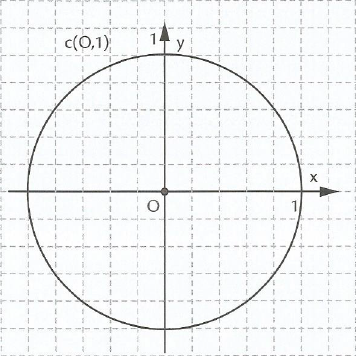 Duid de hoek -315 ° aan op de cirkelDuid vervolgens aan : HoekTEGENGESTELDE HOEKSUPPLEMENTAIRE HOEKANTISUPPLEMTAIRE HOEKCOMPLEMENTAIRE HOEK80°125°200°290°-80°400°-1120°278°sin ( 140° ) =cos ( 230°) = sin ( 320 ° ) =cos (20°) =sin ( 1020°) =sin ( -200°) =cos ( -290°) =cos ( 400° ) =sin ( 613°) =cos ( -521° )HoekAntiSupplementTegengesteldeSupplementBeeldpuntATSHoekAntiSupplementTegengesteldeSupplementBeeldpuntATS